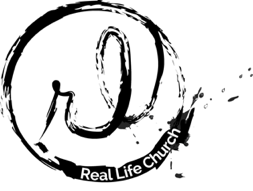 THE FEELSJOYPastor Carl Anderson January 22, 2017Proverbs 17:22a - A joyful heart is good medicine (ESV).I AM ___________________ _________________. For the joy set before him he endured the cross. Hebrews 12:2 (NIV)“Joy is the settled assurance that God is in control of every detail in my life, the quiet confidence that ultimately everything will be all right, and the determined choice to praise God in all things.” – Kay WarrenHabakkuk 3:17-19I CAN ___________________ JOY. Habakkuk 3:17-18a - Though the fig tree should not blossom, nor fruit be on the vines, the produce of the olive fail and the fields yield no food, the flock be cut off from the fold and there be no herd in the stalls, yet I will rejoice in the LORD; (ESV)“Though he slay me, yet will I hope in him” Job 13:5 (NIV).GOD IS THE ____________________ OF TRUE (UNCHANGING) JOY. Habakkuk 3:18b-19a - I will take joy in the God of my salvation. GOD, the Lord, is my strength; he makes my feet like the deer’s; he makes me tread on my high places. (ESV)You have given me greater joy than those who have abundant harvests of grain and new wine. Psalm 4:7 (NLT)In Your presence is fullness of joy Psalm 16:11b (NASB). HOW TO OBTAIN JOY… FALL _________________________WITH GOD’S WORD. Psalm 119:111 - Your testimonies are my heritage forever, for they are the joy of my heart. (ESV). For everything that was written in the past was written to teach us, so that through the endurance taught in the Scriptures and the encouragement they provide we might have hope Romans 15:4 (NIV).PRAY FOR ________________ __________________TO BE DONE. “Until now you have asked nothing in my name. Ask, and you will receive, that your joy may be full” John 16:24 (ESV). MAKE ____________________FOR GOD MY ________________________________________ IN LIFE. “These things I have spoken to you, that my joy may be in you, and that your joy may be full” John 15:11 (ESV). John 15:4 – abide in JesusJohn 15:7 – keep his word in you John 15:8 – bear fruit John 15:9 – stay in his love John 15:10 – keep his commandmentsGOD IS MORE CONCERNED WITH YOUR __________________ THAN HE IS WITH YOUR ________________________.